Békák segédanyag34. szám Nádi zenekarA feladat learningapps-os, a megadott linken elérhető:http://learningapps.org/display?v=p4hj7bisk16 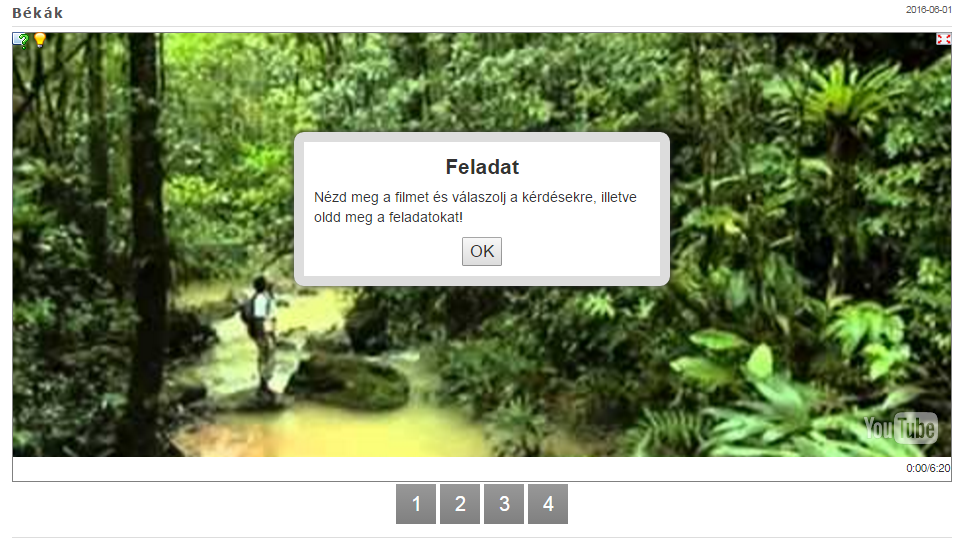 